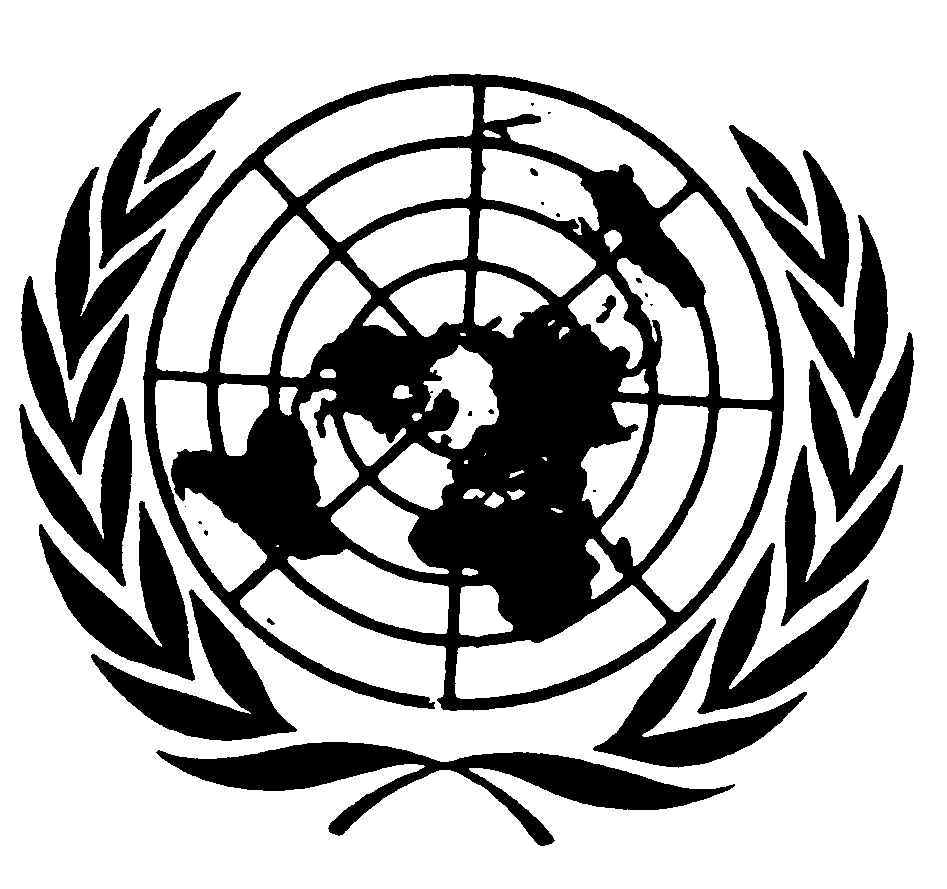 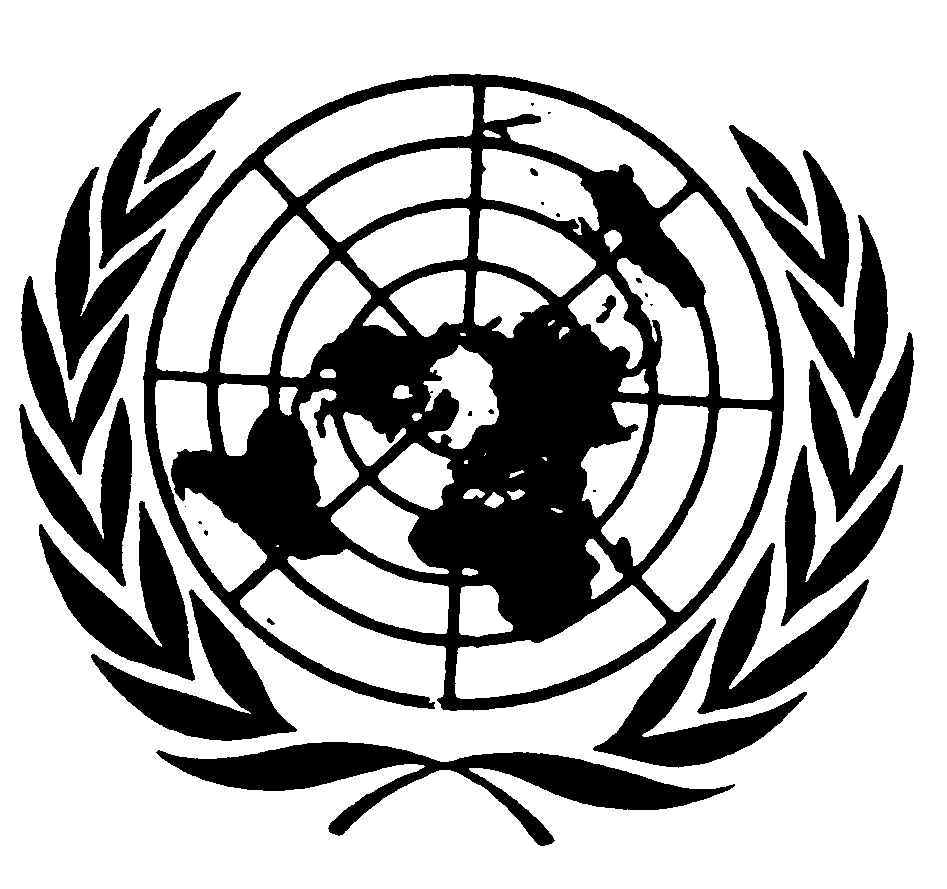 ДИН ЁКИ ЭЪТИҚОД ЭРКИНЛИГИ МАСАЛАЛАРИ БЎЙИЧА МАХСУС МАЪРУЗАЧИАҲМЕД ШАҲИДНИНГ МАТБУОТ ХУЛОСАСИЎзбекистон Республикасига мамлакат ташрифи бўйича дастлабки хулосалар2017 йил 12 октябрьТошкент шаҳри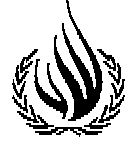 Инглизча версияси, юқоридаРусча версияси, юқорида (пастда)Кириш 2017 йилнинг 2-12 октябрь кунлари мен Бирлашган Миллатлар Ташкилотининг Дин ёки эътиқод эркинлиги бўйича махсус маърузачиси сифатида Ўзбекистон Республикасида бўлдим. Аввало, 2002 йилдан буён мамлакатга таклиф этилган биринчи махсус маърузачи сифатида, мамлакат Ҳукуматига ушбу таклиф учун ўз миннатдорчилигимни билдирмоқчиман. Шунингдек, мен учрашувлар бўйича барча сўровларимга ижобий жавоб берган ҳамда барча муассасаларга, жумладан Жаслиқ жазони ижро этиш колониясига бемалол киришимга рухсат берган учун Ҳукуматга ушбу тўлиқ ҳамкорлик учун алоҳида ташаккуримни изҳор этмоқчиман. Ташқи ишлар вазирлиги ва Инсон ҳуқуқлари бўйича миллий марказга, хусусан, профессор Саидовга ҳам менга берган ёрдамлари учун алоҳида раҳмат айтаман. Шу билан бирга БМТТДнинг Тошкентдаги ваколатхонасига барча логистик масалалар бўйича самимий ёрдам бергани учун миннатдорчилик билдираман, уларнинг кўмагисиз ташрифим бу қадар муваффақиятли кечмаган бўлар эди. Бундан ташқари, мен Инсон ҳуқуқлари бўйича олий комиссарлик бошқармасининг Бишкекдаги ҳудудий идорасига ҳам ташрифим мақсади бўйича берган кўмаклари учун миннатдорчилик билдирмоқчиман. Давлат органлари, фуқаролик жамияти ташкилотлари ва диний жамоалар вакилларидан иборат суҳбатдошларимизга ҳам ўз тажрибалари, баҳолашлари ва қарашлариини биз билан баҳам кўрганликлари учун улардан чин юракдан миннатдорман. Мен Тошкент, Фарғона, Бухоро вилоятлари, Нукус шаҳрида, шунингдек Жаслиқ жазони ижро этиш колониядаги бўлган очиқ муҳокамалар ўтаздим ва улардан кўп нарса ўргандим.Бугун мен дастлабки хулосаларимни, жумладан, эътиборингизни жалб қилмоқчи бўлган айрим асосий фикрларни билдираман. Расмий якуний ҳисобот 2018 йил март ойида Инсон ҳуқуқлари бўйича Кенгашнинг 37-сессиясида тақдим этилади. Бу ҳисоботни тайёрлашда мен мамлакат Ҳукумати ва барча тегишли манфаатдор томонлар билан маслаҳатлашган ҳолда ишлашни давом эттираман ва бу дастлабки кузатув ва таассуротларимни улардан келгусида оладиган маълумотлар ва тушунтиришлар билан тўлдириб бораман.БМТнинг дин ёки эътиқод эркинлиги бўйича махсус маърузачиси сифатида мен фақат диний таъқиб ва мажбурлаш масалалари билангина чекланиб қолмайман. Ҳуқуқий ёки ижтимоий тизимларда чекловларни ўз ичига олган фикрлаш, виждон, дин ва эътиқод эркинлиги ҳам ўз диний қараш ва эътиқодларини эркин намойиш қилишга таъсир қилувчи омил ҳисобланади. Шу билан бирга, унда сиёсатдаги кўзга кўринмайдиган камситиш аломатлари ҳам  кўрсатиб ўтилган. Дин ва эътиқод эркинлигидан мақсад ҳар бир киши ўз қарашларини бемалол очиқ ёки яширин тарзда билдириш ёки билдирмаслик, кўрсатиш ёки амал қила олиш имконини берувчи инклюзив жамиятни яратишдан иборатдир. Шуни таъкидлаш керакки, ҳар қандай жамиятда ҳам муаммолар мавжуд бўлади ва бу узоқ муддатли лойиҳадир.Ижобий ўзгаришларҲукумат ўз мажбуриятлари ва халқаро мажбуриятларга ўзгартириш ва қўшимчалар киритиш жараёнида ўзининг очиқлигини намоён этди. БМТ Инсон ҳуқуқлари Бош комиссарининг 2017 йил май ойидаги ташрифи чоғида имзоланган шартномани амалга оширилиши мақсад қилиб қўйилди. Ўзбекистон Республикаси Олий Мажлисининг Қонунчилик палатаси кенгаши ва Олий Мажлис Сенатининг кенгаши биргаликда ИҲОКБ (Инсон ҳуқуқлари бўйича олий комиссарлик бошқармаси) билан келажакдаги ҳамкорликни ривожлантириш иш режасини тасдиқлашга қарор қилишди, шу жумладан, менинг ушбу мамлакатга таклиф қилинишим жуда яхши ташаббус бўлиб, албатта, ижобий баҳоланади. Бундан ташқари ҳаракатлар режаси ўз ичига давлат бошқарувида аёллар фаолиятини кенгайтириш ҳамда уларнинг ҳуқуқларини ҳимоя қилишни ҳам кўзлаган. Умуман олганда, гендер тенглиги кенг тарғиб қилинмоқда ҳамда Ўзбекистоннинг Конституцияси ва бошқа қонунлари билан кафолатланган.Айтиб ўтиш керакки, Ўзбекистон Республикасининг президенти Шавкат Мирзиёев томонидан 2017-2021 йилларда Ўзбекистон Республикасини ривожлантиришнинг бешта устувор йўналиши бўйича Ҳаракатлар стратегияси амалга оширилмоқда. Ҳаракатлар стратегияси орасидан бешинчи йўналиш “Хавфсизлик, миллатлараро тотувлик ва диний бағрикенгликни таъминлаш”га қаратилганлиги билан алоҳида ажралиб туради. Президент сўзларига кўра, амалга оширилаётган барча ишлар аниқ ва оддий тамойил, “Ислоҳот ислоҳот учун эмас, аввало инсон учун”, - деган тамойилини изчиллик билан ҳаётга татбиқ этиш борасидаги белгиланган тадбирларида ўз ифодасини топган.2017 йилнинг июнь ойида Президент ҳибсга олинган шахслар бўйича алоҳида ҳолатларни ўрганиш билан шуғулланиши натижасида, 16 000 киши «профилактик назорат рўйхати»дан ўчирилган. Ҳукумат диний экстремизмда гумон қилиниб, шафқатсиз қийноққа солинган фуқароларни қайтадан жамият ҳаётига қайтариш устида иш олиб бормоқда. Қамоқхоналарда ўз маҳкумларига нисбатан реалибитацион ёндашув бошланганга ўхшайди. Парламент ва фуқароларга инсон ҳуқуқ ва эркинликларини ҳимоя қилинишини таъминлаш, барча ҳуқуқни муҳофаза қилиш органларининг фаолиятини назорат қилиш имконини берувчи "Жамоатчилик назорати тўғрисида"ги қонун лойиҳаси мавжуд.  Яқинда ташкил қилинган Президент қабулхоналари ҳукуматни аҳоли билан очиқ бўлишига ҳамда улар олдида масъулият ҳис этишига хизмат қилмоқда. Энди фуқаролар ўзларини қийнаётган масалалар бўйича Президент қабулхонасига ариза юбориб, қисқа муддат ичида унга жавоб олишлари мумкин. Шу кунгача шундай қабулхоналарга 1 200 000 га яқин шикоят келиб тушиб, ҳукуматнинг берган маълумотига кўра, улардан  80% и ўз ечимини топган.Президент таълим олиш имкониятларини кенгайтириш зарурлигини, саводсизликни йўқ қилиш ҳамда таълим сифати даражасини ошириш зарурлигини таъкидлади. Шу мақсадни кўзлаган ҳолда, у Самарқандда Имом ал-Бухорий халқаро илмий-тадқиқот маркази ва Тошкентда Ислом Тараққиёт Марказининг очилганлигини эълон қилди.Таклиф этилаётган ислоҳотларни амалга ошириш учун катта саъй-ҳаракатлар қилинаётганлигини ва бу ижобий ўзгаришлар фуқаролар томонидан ижобий кутиб олинаётганлигини пайқадим. Ислоҳотлар бажарилишга мойил ва улар шаффофлик ва ҳисоботлар билан амалга оширишни, мониторинг ўтказилишини талаб этади. Бундан ташқари ўзгаришларнинг барқарорлик режаси бўлиши шарт. Ушбу дастурни бажариш жараёнида олдинда турган вазифаларни амалга оширишда уларни тўғри баҳолай олиш ва тегишли мувозанатни таъминлаш жуда муҳим аҳамият касб этади.Ўзбекистондаги диний эркинлик бўйича конституциявий ва қонуний ҳужжатларҲар бир инсоннинг хоҳлаган динга эътиқод қилиши ёки ҳеч қайси динга эътиқод қилмаслик ҳуқуқи Ўзбекистон Республикаси Конституциясининг 31-моддаси билан кафолатланган, бироқ ушбу ҳужжатнинг 20-моддасига кўра, фуқаролар ўз ҳуқуқ ва эркинликларини амалга оширишда бошқа шахсларнинг, давлат ва жамиятнинг қонуний манфаатлари, ҳуқуқлари ва эркинликларига путур етказмасликлари шарт. Конституциянинг 61-моддасига асосан эса, диний ташкилотлар ва бирлашмалар давлатдан ажратилган ҳамда қонун олдида тенгдирлар. Давлат диний бирлашмаларнинг фаолиятига аралашмайди. Шунингдек, 57-моддада диний руҳдаги сиёсий партияларнинг ҳамда жамоат бирлашмаларининг тузилиши ва фаолияти тақиқланиши тўғрисида айтиб ўтилган.   Дин ва эътиқод эркинлигига бўлган муносабат, унинг кўлами ва чекловлари тафсилотлари 1998 йилда қабул қилинган “Виждон эркинлиги ва диний ташкилотлар тўғрисида”ги қонунда келтириб ўтилган. Ушбу қонунга кўра, рўйхатга олинмаган диний фаолият жиноий жавобгарликка тортилади, диний маҳсулотларни тайёрлаш, сақлаш ва тарқатиш қонун ҳужжатларига мувофиқ жавобгарликка тортишга олиб келади, бир диний конфессиядаги диндорларни бошқасига киритишга қаратилган хатти-ҳаракатлар (прозелитизм), шунингдек бошқа ҳар қандай миссионерлик фаолияти ман этилади.Шу билан бирга, 2014 йилда қабул қилинган “Ҳуқуқбузарликлар профилактикаси тўғрисида”ги қонуни давлат органларига, жумладан маҳалла қўмиталарига кенг ваколатлар беради ва профлактик реестр тузиш зарурлигини таъкидлайди. Ушбу реестрдаги шахслар сони энг юқори нуқтага етганда 17000 шахсни ўз ичига олар эди ва ҳозир Президент ташаббуси билан амалга оширилаётган ислоҳотларнинг бир бўлаги сифатида ушбу рақам анча қисқартирилган ва юқорида айтиб ўтилганидек, унда 1000 га яқин шахслар киритилган холос.  Республиканинг Маъмурий жавобгарлик тўғрисидаги ва Жиноят кодексларида “Виждон эркинлиги ва диний ташкилотлар тўғрисида”ги қонунни бузганлик учун турли шаклдаги жазолар белгиланган. Маъмурий жавобгарлик тўғрисидаги кодексда дин ва эътиқод эркинлиги мавзусини ўз ичига олган моддалар қуйидагилардир: 1842-моддада, фуқаролар томонидан диний мазмундаги материалларни тарқатиш мақсадида қонунга хилоф равишда тайёрлаш, сақлаш, Ўзбекистон Республикаси ҳудудига олиб кириш ёки тарқатиш, 201-модданинг 2-бандида диний йиғилишлар, кўча юришлари ва бошқа диний маросимлар ўтказиш қоидаларини бузиш, 202-моддада, рухсат этилмаган йиғилишлар, митинглар, кўча юришлари ва намойишлар қатнашчиларига бинолар ёки бошқа мулк (алоқа воситалари, кўпайтирадиган ва бошқа хил техник ускуналар, транспорт)ни бериш ёки шундай тадбирларни ўтказиш учун бошқа шароитларни яратиш учун жазо кўзда тутилганлиги, 240-модданинг 1-қисмида, нолегал диний фаолият билан шуғулланиш, диний ташкилотлар раҳбарларининг мазкур ташкилотлар уставини рўйхатдан ўтказишдан бош тортиши, диндорлар ва диний ташкилотлар аъзолари томонидан болалар ва ўсмирларнинг махсус йиғилишлари, шунингдек диний маросимга алоқаси бўлмаган меҳнат, адабиёт ва бошқа хилдаги тўгараклар ҳамда гуруҳларни ташкил этиш ва ўтказиш учун тегишли жазо чоралари қўлланилиши белгилаб қўйилган. Охирги санаб ўтилган ноқонуний ҳаракатлар учун энг кам иш ҳақининг эллик бараваридан юз бараваригача бўлган миқдорда жарима солишга ёки ўн беш суткагача муддатга маъмурий қамоққа олишга сабаб бўлиши, қолганлари эса фақат турли миқдордаги жарималарга тортиш билан жазоланиши кўзда тутилган.Жиноят кодексида ноқонуний (рўйхатга олинмаган) гуруҳлар ва тақиқланган гуруҳлар бир-биридан фарқланади. Тақиқланган гуруҳ иштирокчилари экстремистлар дея таснифланади. Жиноят кодексининг 2442-моддасида, диний экстремистик, сепаратистик, фундаменталистик ёки бошқа тақиқланган ташкилотлар (уларнинг сони 22 та) тузиш, уларга раҳбарлик қилиш, уларда иштирок этишга жиноят сифатида қаралади. Жиноят кодексида диний экстремистик, сепаратистик, фундаменталистик ёки бошқа тақиқланган ташкилотлар тузиш, уларга раҳбарлик қилиш, уларда иштирок этиш учун 20 йилгача озодликдан маҳрум қилиш билан жазоланади. Турли диний гуруҳлар ташкил этиш ёки рўйхатга олинмаган шундай гуруҳларда иштирок этиш ҳам жиноят ҳисобланиб, унда беш йилгача озодликдан маҳрум қилиш жазоси белгиланган. Мазкур кодекснинг 2161-моддасида эса, ғайриқонуний жамоат бирлашмалари ва диний ташкилотлар, оқимлар, секталар фаолиятида қатнашишга ундаш уч йилгача озодликни чеклаш ёки уч йилгача озодликдан маҳрум қилиш билан жазоланади. Жиноят кодексининг 216-моддасига кўра, диндорлар ва диний ташкилотлар аъзолари томонидан болалар ва ўсмирларнинг ота-оналарининг рухсатисиз турли йиғилишларга жалб қилиниши, фуқароларининг (диний ташкилотларнинг хизматидагилар бундан мустасно) жамоат жойларида ибодат либосларида юришларига йўл қўйилмаслигини кўзда тутган ҳолда, бир конфессияга мансуб диндорларни бошқасига киритишга қаратилган хатти-ҳаракатлар (прозелитизм) уч йилгача озодликдан маҳрум қилиш билан жазоланади. Ҳар қандай рўйхатга олинмаган диний ташкилотлар томонидан ўтказиладиган диний фаолиятлар Жиноят кодексининг 2162-моддасига кўра ноқонуний ҳисобланади.Юқорида келтирилган қонун ҳужжатлари бандлари инсон ҳуқуқлари тўғрисидаги халқаро ҳуқуққа мувофиқ муҳофаза қилинадиган, айниқса, дин ва эътиқод эркинлигига оид ҳуқуқларга нисбатан, жумладан ўз эътиқодини шахсий ёки ижтимоий ҳаётда, якка ҳолда ёки бошқалар билан бирга ибодат қилишда, диний аҳкомларга риоя қилиш, тоат-ибодат ва ўқитишда жуда жиддий оқибатларга эга. Кишиларнинг диний амалларни бажаришларига нисбатан татбиқ этилган қатор чекловлар ота-оналарнинг ўз фарзандларини диний қадриятларига ўргатиш ҳуқуқини ҳамда боланинг ривожланиш қобилиятига салбий таъсир қилади. Давлат конституцияси дунёвийликни кўзда тутишига қарамай, давлат кўп жиҳатдан давлатнинг манфаатларига ёки жамоавий манфаатларни ҳимоя қилиш учун виждон эркинлигини амалга оширишга тўсқинлик қилмоқда.Халқаро ҳуқуқ доирасида дин ёки эътиқод эркинлиги ҳуқуқ сифатида таснифланиши ва жамоат хавфсизлиги, жамоат тартиботи, саломатлик, маънавият ва бошқаларнинг таянч ҳуқуқларини амалга ошириш  мақсадларига кўра чекловларни кўзда тутишига қарамай ҳамда унда фақат мажбурий чоралар қўлламасликни қўллаб-қувватлашни ҳисобга олсак, қонуний ҳужжатлар ва тартиблар, ҳукумат органларининг ҳаракатлари томонидан амалга оширилаётган чекловлар режими халқаро ҳуқуқда кўзда тутилган чегаралардан ошиб кетган. Шундай қилиб, дин ёки эътиқод эркинлигини ифодаловчи ҳар бир инсонга хос бўлган ҳуқуқни қонунчилик ҳужжатлари ва амалда тан олинмаслик ҳолатлари кузатилди.Ҳукумат ва бошқа давлат муассасалари, тан олинган диний жамоалар вакиллари ва фуқаролик жамиятининг айрим аъзолари ҳисобланган суҳбатдошлар қонун билан белгиланган ортиқча чекловлар режимини ёқлаб чиқдилар.Ушбу суҳбатдошлар бундай сиёсатнинг бир қатор омилларга кўра ўзини оқлашига амин бўлишди. Мамлакатнинг яқин ўтмишдаги ва атрофдаги мамлакатларда, шу жумладан ўз ичига терроризмни қамраб олган диний экстремизм тажрибаси, мигрант ишчилар ўзларининг маҳаллий жамиятларида ислом динининг радикал таълимотларини олиш ҳолатлари кузатилаётгани ва мамлакатдаги нисбатан тинчлик ва барқарорлик ҳолатлари айнан амалдаги сиёсат орқали таъминланаётганини айтиб ўтилди.Ушбу сиёсатнинг муваффақияти ҳақидаги баъзи кўрсатилган сабаблар бу сиёсатнинг инсон ҳуқуқлари қадриятларига зидлигини кўрсатади, чунки у сабабли баъзи терроризм ҳамда диний эътиқодга ва амалиётга оид бошқа айбловлар билан айбланган бир неча минг одамларнинг ҳибсга олинишига олиб келган. Жиноят кодексида қасддан одам ўлдириш учун 15 йил қамоқ жазоси тайинланади, бирор зўравонлик ҳаракати амалга оширишдан қатъи назар, турли диний гуруҳлар ташкил этиш ёки рўйхатга олинмаган шундай гуруҳларда иштирок этиш учун эса 20 йилдан ортиқ озодликдан маҳрум қилиш жазоси белгиланиши мумкин. Ташриф чоғида диний эркинлик билан боғлиқ қонунларни бузгани учун озодликдан маҳрум қилиш жазосини ўтаётган шахслар аниқ сонини олишнинг имкони йўқ эди. Бироқ, 17 000 дан ортиқ шахс профилактика назорат рўйхатига киритилганлигининг ўзидан бу кўрсаткичнинг юқори бўлиши мумкинлигини тахмин қилиш мумкин.Мамлакатда дин ва эътиқод эркинлиги соҳасида асосий вазифаларидан бири дин ва эътиқод эркинлигига доир инсон ҳуқуқи ҳамжамиятлар ёки жамоавий манфаатларга қанчалик даражада боғлиқ бўлишидир. Жамоавий манфаатларга бўлган эътибор шунчаликки, ҳатто бундай манфаат деб қараладиган эътибордаги энг четдаги масалага ҳам чеклов қўйилади, тақиқланади ёки жазога тортилади. Бу чекловлар қўлланилишининг асосий усуллари қонунда белгиланган, лекин улар ФСҲХП (Фуқаролик ва сиёсий ҳуқуқлар тўғрисидаги халқаро пакт)нинг 18-моддаси талабларига жавоб бермайди. Унда эса бу каби чекловлар бошқа қонунларга ҳам мутаносиб эканлиги, демократик жамиятда қонуний мақсадга хизмат қилиши зарурлиги ва бу ҳуқуқининг асосий элементларига зиён етказмаслиги зарурлиги таъкидланган. Бундан ташқари, инсоннинг дин ва эътиқод эркинлиги ҳуқуқи бу ҳуқуқнинг амалга оширилиши давлат томонидан олдиндан тан олинишини шарт қилиб қўймайди. Ушбу стандартлар қатор йўналишлар бўйича бажарилмай келмоқда, хусусан:Дин ва эътиқод эркинлиги бўйича чекловлар туриРўйхатдан ўтишЮқорида таъкидланиб ўтилганидек, Ўзбекистон Республикасининг 1998 йилда қабул қилинган “Виждон эркинлиги ва диний ташкилотлар тўғрисида”ги Қонунига мувофиқ барча диний гуруҳлар Адлия вазирлиги рўйхатдан ўтиши шарт. Ушбу қонунга биноан, диний ташкилот Адлия вазирлиги рўйхатдан ўтмай туриб юридик шахс мақомига эга бўла олмайди ва табиийки, унгача ўз фаолиятини юрита олмайди. Шунингдек, диний таълим муассасалари Адлия вазирлиги томонидан рўйхатга олингандан сўнггина, лицензия олиш ҳуқуқига эга бўлади. Бунда диний таълим муассасаларида таълим бераётган шахсларнинг диний билимга эга бўлиши ҳамда ўз фаолиятини марказий диний бошқарманинг  тегишли ташкилотидан рухсатнома олиши орқали амалга ошириши мумкинлиги назарда тутилади. Шу каби қоидалар фуқароларнинг жамиятда юридик шахс мақомини олмай, бошқалар билан бирга бирор дин ёки эътиқодга сиғинишларининг ноқонуний эканини кўрсатади. Бироқ, кўпчилик диний гуруҳлар республика даражасида рўйхатдан ўтишларида мамлакатнинг ўн учта вилоятидан камида саккизтасида доимий ваколатхонаси бўлиши ёки муайян ҳудудда рўйхатдан ўтишда юз киши номидан ариза бериш шартлиги каби талабларини бажара олмайдилар. Шунингдек, ариза берувчилардан Дин ишлари бўйича қўмита ҳамда маҳалла қўмитасининг рухсатномасини олиш ҳам талаб қилинади. Шундай қилиб, айрим кичик диний гуруҳлар рўйхатдан ўтишда қийинчиликларга дуч келмоқдалар ва табиийки, уларнинг диний фаолияти жиноий жавобгарликка тортилади, диний гуруҳ аъзоларининг сони 100 га етмаган, бироқ Дин ишлари бўйича қўмитанинг рухсатини олган ҳолатлар бундан мустасноХалқаро ҳуқуқ қоидаларига мувофиқ, ўз эътиқодини шахсий ҳаёт ёки жамоатчилик орасида намоён этиш ҳуқуқи давлат томонидан белгилаб берилмайди, бироқ ҳукумат томонидан тан олинадиган бошқа ҳуқуқларнинг таркибий қисми ҳисобланади. Ўзбекистонда эса, аксинча, рўйхатдан ўтиш – дин ёки эътиқодга амал қилиш ҳуқуқи бошланғич нуқтаси ҳисобланади, ўз уйида тоат ибодат қилиш эса бундан мустасно. Аслида эса рўйхатдан ўтказиш жараёни ва унга алоқадор тартиб-қоидаларни белгилаш – рухсат берилган биноларда фаолият юритиш ва бу дин ёки эътиқоднинг фаолиятини текшириш йўли билан ушбу  гуруҳнинг фаолиятини чеклаш диний гуруҳнинг ички ишларини бошқаришга уриниш деб қаралиши мумкин.Диний адабиётларЎзбекистон Республикаси қонунчилиги диний гуруҳлар адабиётларини чоп этиш ва тарқатишлари учун лицензия олишларини талаб қилади. Дин ишлари бўйича Қўмита тайёрланган ва тасдиқланган барча материаллар юзасидан улар тарқатилгунга қадар таҳлил олиб бориши шарт. Ушбу материаллар дунё динларининг келиб чиқиши, тарихи, мафкураси, таълимоти, изоҳи ҳамда одат-анъаналари ҳақида маълумот берувчи китоб, журнал, газета, брошюра, варақа, аудиовизуал материал, компакт-диск, DVD-диск ҳамда Интернетга жойлаштирилган маълумотларни ўз ичига олади. Давлат “экстремистик диний гуруҳларга” ҳар қандай адабиётларни тарқатишларини таъқиқлайди. Ҳар хил варақа ёки диний адабиётларни тарқатаётган шахслар экстремистик ғояларни тарғиб этаётганликлари учун 5 йилдан 20 йилгача муддатда бўлган озодликдан маҳрум қилиш жазосига ҳукм қилинади. Шу кунларгача Қуръони Каримдан бошқа бундай адабиётлар рўйхатдан ўтган ибодат жойларидагина сақланиши мумкин эди. Ҳозирги кунда насронийлар Инжилнинг тасдиқланган нусхасини хонадонларида сақлаши мумкин.   Прозелитизм ва миссионерлик фаолиятиЎзбекистон Республикасининг қонунчилиги прозелитизм ва унга мурожаатни кескин таъқиқлайди ҳамда қонунни бузган шахс Жиноят Кодексининг 216-моддасининг 1-бандига мувофиқ уч йилгача озодликдан маҳрум қилиш жазосига ҳукм қилинади. Давлат ота-оналарнинг рухсатисиз вояга етмаган болаларни турли диний ташкилотларга жалб қилинишига рухсат бермайди. Ҳукумат исталган шахснинг ихтиёрий мурожаатини қонун томонидан таъқиқланмаслигини аниқ билдирган, бироқ у турли жамоалар ўртасидаги зиддият ҳамда тўқнашувларнинг келиб чиқишини олдини олишга мажбур. Бундан ташқари у бошқа ижтимоий тўқнашув оқибатларига олиб келиши мумкин бўлган диний келиб чиқишини камситилишига оид ва моддий воситалар ёрдамида амалга оширилган “инсоний бўлмаган муносабатлар”дан ҳимоя қилади.Ҳукумат вакиллари ва бошқа ҳамсуҳбатлар аксарият мусулмон аҳолисининг мурожаатига нисбатан ижтимоий босимнинг мавжудлигини тан олишди, айни пайтда бошқа диний гуруҳлар ҳам мурожаат этишганлигида жамоатчилик босимини ҳис этишларини  айтишди. Бизда христианликни қабул қилган этник ўзбеклар маҳаллий ҳамжамият раҳбарлари ва маҳаллий аҳоли, оила аъзолари ҳамда иш берувчилар томонидан таъқиб ва камситилишга учраганликлари ҳақида хабар бор, бундан ташқари эътиқод юзасидан уларнинг қабул қилган қарорлари оддий қабул қилинганлиги ва қондирилганлиги тўғрисида ҳам бир неча хабарлар бор. Айримларнинг билдиришича, ислом динидан чиқиш ижтимоий муаммога олиб келиб, бундай инсонларни кўмиш маросими бир қанча қийинчиликларни келтириб чиқарган, улар дахмасидан узоқ жойга ёки бошқа дин анъаналарига мувофиқ кўмилган. Бироқ, бошқалар эса турли диний жамоалар ўртасидаги ҳамкорлик ва марҳумларни сўнгги манзилга кузатишдаги дафн маросимини келишиб ўтказганликлари хусусида айтиб ўтишди.Прозелитизм билан шуғулланаётган диний гуруҳлар жиддий ижтимоий назорат қилинади ҳамда уларнинг фаолияти ҳақида қўшнилари маҳаллий Ички ишлар идорасига фаолиятлари тўғрисида хабар бериб туришга чақирилади. Бошқа бир диний жамоа эса мусулмон дини вакиллари билан иймон ва эътиқодга асосланган дўстона алоқа ўрнатилганлиги ҳақида билдирган.Кўриниб турибдики, конверсияларга қарши қонунчилик ва таъқиқланган нарсалар ўртасида бироз чалкашликлар мавжуд. Кўпчилик эътиқодни ўзгартиришга қонунга мувофиқ рухсат берилганлиги ва ижтимоий жиҳатдан ҳам қабул қилинганлиги ҳақида айтган.  Шунингдек, инсонларнинг эътиқодини ўзгартиришга нисбатан бўлган ҳатти-ҳаракатларига муносабат барча ҳудудларда ўзига хос тарзда қабул қилиниши, ҳар бир ҳудудддаги инсонларнинг ўзаро муносабатларига мувофиқ белгиланиши аниқланди. Дин ишлари бўйича қўмита  инсонларга динни ўз уйи ёки рўйхатдан ўтган диний муассасалардан бошқа жойларда тарқатишларини кескин таъқиқлайди.Диний таълимМарказий маъмурият ташкилоти томонидан рўйхатдан ўтган диний гуруҳларгагина диний таълим бериш ва дин хизматчиларини ўқитишга рухсат берилган. Мадраса деб аталувчи тўққизта ислом таълим муассасаси фаолият олиб бориб, шу жумладан, уларнинг бири аёллар учун мўлжалланган; православ ва протестант семинариясида ҳам расман дин хизматчиларига таълим бериш ва ўрта таълим олишлари таъминланиши мумкин. Вазирлар Маҳкамаси мадраса томонидан тақдим этилган диплом бошқа дипломларнинг эквивалентига тенг келиб, мадраса битирувчилари университет даражасида таълим олишларини давом эттиришлари мумкин  деб ҳисоблайди. Бундан ташқари Тошкент Ислом институти ва Тошкент Ислом университети Олий таълим дастури асосида ўқитади. Ислом динини ўрганишга қизиқувчилар учун, юқорида таъкидланганлардан ташқари бошқа ҳеч қандай расман рухсат берилган муассаса мавжуд эмас. Мансабдор шахслар томонидан тақдим этилган маълумотларга биноан, чет элда малакасини оширган турли дин руҳонийлари, шу жумладан шиаларга ҳам лицензия олинган муассасаларда фаолият олиб боришга рухсат берилган.Давлат ўн олти ёшгача бўлган болаларга диний амалларни бажариш ёки Ўзбекистондаги ибодат қилиш жойларига ташриф буюришни тақиқлайди. Сабаби, уларнинг фикрича, бола мажбурий таълимни якунлагач, онгли равишда диний амалиётни бажариши ҳақида мустақил равишда онгли қарор чиқариши керак. Менга дин катталарнинг фаолияти эканлиги тўғрисида фикр билдиришди. Болалар мажбурий таълимни якунлагач ўз истакларига биноан диний мактабга эркин қатнашлари мумкин. Исломдаги муқаддас жойларни зиёрат қилишМусулмонларни ҳаж зиёратига боришлари хусусида аралаш мазмундаги маълумотларга эга бўлдим. Расмий кишиларнинг таъкидлашича, Маккага Ҳаж зиёратини амалга оширувчиларнинг сони Саудия Арабистони ҳукумати томонидан белгиланган квоталар орқали амалга оширилади. Маккага борувчи кишиларнинг аксарияти ёши қирқдан ошган. Ҳаж зиёратига боришни режалаштирганлар кекса ёшдаги аёллар ҳамда эркаклар учун хос эканлиги, зиёратга бориш рўйхати йўқлигини билдиришди. Эҳтимол, бу фақат бир ҳудудгагина тегишли бўлиши мумкин, миллий ҳукуматнинг таъкидлашича, зиёратга бориш учун кутиш муддати уч йилдан ошмас экан. Ҳажга борувчиларнинг сони 2017 йилда 5000 кишидан 7500 кишига ортган, 2018 йилда бу соннинг яна ошиши кутилмоқда. Қамоқхоналардаги чекловларМен Жаслиқ жазони ижро этиш колониясига боришга муваффақ бўлдим. Колония маъмуриятига кўра, у ерда 700 га яқин маҳбус сақланар экан. Бир неча маҳбус билан, шу жумладан шахсан бир ўзим ҳам гаплашишга муваффақ бўлдим. Ушбу муассаса раҳбарининг менга тушунтиришича, маҳбуслар ички тартиб-қоидаларни ва кундалик жадвални бузмаса, бемалол тоат-ибодат қилишлари мумкин. Гувоҳи бўлганимдек, маҳбусларни, айниқса диний экстремизмга алоқадорликда айбланганларни реабилитация қилиш учун катта саъй-ҳаракатлар амалга оширилмоқда. Уларнинг баъзиларига тавба қилишлари ва колониядаги яхши хулқ-атворини ҳисобга олган ҳолда, муддатидан олдин озодликка чиқарилиш ёки амнистия учун имкониятлар таклиф қилинди. Бироқ, менга берилган маълумотларга кўра, уларнинг кўп қисми колонияда жазо муддатини ўташ режими талабларини бузганлиги учун (Жиноят кодексининг 221-моддаси) 1 йилдан 3 йилгача қўшимча жазо даврини ўтаётган эканлар. Баъзи ҳолларда, қўшимча жазо муддатлари асосий жазо муддати давомийлигидан ошиб ҳам кетиши мумкин экан.Қамоқхона маъмурияти тоат-ибодат қилиш учун махсус рухсат тақдим қилинмаслигига сабаб қилиб республика конституциясида дунёвий давлат қурилиши кўзда тутилганини айтишди. Менга берилган маълумотларга кўра, Рамазон ойида рўза тутмоқчи бўлган маҳбуслар ўзларининг стандарт овқатланиш рационидаги баъзи маҳсулотларни ёки ўз оилалари томонидан жўнатилган баъзи егуликларни бемалол сақлашлари мумкин экан, лекин қамоқхона саҳарлик ва ифторлик пайтида уларни қўшимча егулик билан таъминламаган. Қоидага кўра, мусулмон маҳбуслар ички тартиб-қоидалар доирасида тоат-ибодат қилишлари мумкин, шунингдек диний маърузалар қилиш учун қамоқхонага имомлар ёки диний ташкилот вакиллари таклиф қилинади.ЭкстремизмДин ва эътиқод эркинлигини бузишнинг асосий усулларидан бири диний экстремизмнинг жуда кенг талқин қилинишидир. Прокуратура томонидан менга берилган маълумотларга кўра, бир шахс ёки гуруҳлар ёки уюшган гуруҳлар томонидан Ўзбекистон Республикасининг амалдаги давлат тузумини Конституцияга хилоф тарзда ўзгартиришга ёхуд Ўзбекистон Республикаси ҳудудий яхлитлигини Конституцияга хилоф тарзда бузишни режалаштиришга, ташкил қилишга, тайёрланишга ёки шундай ҳаракатларни амалга оширишга йўналтирилган ҳаракатлар (Жиноят кодексининг 159-моддаси), миллий, ирқий, этник ёки диний мансублигига қараб, аҳоли гуруҳларига нисбатан адоват, муросасизлик ёки нифоқ келтириб чиқариш мақсадида миллий шаън-шараф ва қадр-қимматни камситишга, диний эътиқодига ёки дахрийлигига қараб, фуқароларнинг ҳис-туйғуларини ҳақоратлашга қаратилган қасддан қилинган ҳаракатлар, шунингдек, миллий, ирқий, этник мансублиги ёки динга муносабатига қараб, фуқароларнинг ҳуқуқларини бевосита ёки билвосита чеклаш ёхуд уларга бевосита ёки билвосита афзалликлар бериш (Жиноят кодексининг 156-моддаси), ижтимоий келиб чиқиши, ирқи, миллати, тили, диний мансублигига қараб фуқароларнинг ҳуқуқларини, эркинликларини ёки қонуний манфаатларини бузиш (Жиноят кодексининг 145-моддаси), сиёсий, мафкуравий, ирқий, этник ёки диний нафрат ёки душманлик ёки ҳар қандай ижтимоий гуруҳга нисбатан нафрат ёки душманлик, шунингдек, бошқа жиноятларини яшириш ёки бошқа жиноятларни яшириш мақсадида бошқа шахсларнинг қонуний ҳаракатларига қарши қасддан жиноят содир этиш  (Жиноят кодексининг алоҳида моддалари), экстремистик материалларни тайёрлаш, сақлаш ёки тарқатиш (Жиноят кодексининг 2441-моддаси), давлат тузумини ағдариб ташлаш (Жиноят кодексининг 159-моддаси), ҳокимиятни босиб олиш (Жиноят кодексининг 159-моддаси), шахсга нисбатан зўрлик ишлатиш, қирғин солиш, ўт қўйиш, мулкка шикаст етказиш ёки уни нобуд қилиш, ҳокимият вакилига қаршилик кўрсатиш орқали содир этилган оммавий тартибсизликлар ташкил қилиш, шунингдек, оммавий тартибсизликларда фаол қатнашиш (Жиноят кодексининг 244-моддаси), диний экстремистик, сепаратистик, фундаменталистик ёки бошқа тақиқланган ташкилотлар тузиш, уларга раҳбарлик қилиш, уларда иштирок этиш (Жиноят кодексининг 2442-моддаси), юқорида таъкидлаб ўтилган барча ноқонуний ҳаракатларга очиқдан-очиқ даъват қилиш (Жиноят кодексининг 159-моддаси) экстремизм деб аталади.Юқоридаги қоидаларнинг баъзилари кенг кўламдаги фаолиятни қамраб олади ва халқаро ҳуқуққа мувофиқ ҳимояланган чораларни талқин қилиш учун етарлича очиқдек таассурот уйғотмоқда. Менга айтилишича, ҳозирда Бош прокуратура бошқа вазирликлар билан биргаликда экстремизмга қарши курашиш бўйича ҳуқуқий асосларини такомиллаштириш мақсадида «Экстремизмга қарши кураш тўғрисида»ги Қонун лойиҳасини ишлаб чиқмоқдалар ва у қонунда «экстремизм», «экстремистик фаолият», «экстремистик ташкилот» ва шу каби тушунчаларга изоҳ берилади. Мамлакат учун синов бўлиши мумкин бўлган бу соҳада халқаро илғор тажрибаларинг афзалликларини кўзда тутган ҳолда, кенг маҳаллий жамоатчилик вакиллари ва халқаро ҳамжамиятга бу қонун лойиҳаси бўйича ўз изоҳларини бериш имконияти берилади, деб умид қиламан.Уч миллионга яқин ўзбеклар чет элларда, асосан Россия ва Туркияда меҳнат қиладилар ва кўплаб ҳам расмий, ҳам фуқаролик жамияти вакиллари бўлган суҳбатдошлар диний саводхонлик даражаси пастлиги ва мигрантлик мавқеи асосан ёшлардан иборат бўлган бу мигрантларни радикал исломий тарғибот таъсирига тушиб қолаётганликларидан ташвишга тушаётганларини билдирдилар. Ҳукумат вакилларининг таъкидлашича, бундай ҳолатларнинг олдини олиш мақсадида ҳозирда хорижга расмий кишиларни юбориб, шундай таъсирга тушиб қолган кишиларга ҳақиқий ислом аҳкомлари ҳақида маълумот бериш ва радикал ғоя ва гуруҳларга қўшилиш ҳамда радикал фикрлашларининг олдини олиш йўли билан бу муаммоларга барҳам бериш бўйича чора-тадбирлар олиб борилмоқда. Бошқалар эса, бу ҳаракатларни хорижда яшаётган ўзбекларнинг фаолияти устидан ўрнатилган назорат, бунинг оқибатида уларнинг Ўзбекистонда яшаётган оила аъзолари назорат остига олинаётганидан хавотирга тушаётганини айтдилар. Таълим-тарбияда муҳим роль ўйновчи маҳалла қўмиталари каби, мамлакатда экстремизм тушунчасига ўта кенг изоҳ берилиши ва шахсий ҳаёт дахлсизлигига ҳурмат йўқлиги катта ташвиш уйғотади.ХулосаЎзбекистон Республикасининг Конституцияси мамлакатдаги диний эркинлик ва эътиқод эркинлигини кафолатлашига қарамай, амалда дин ва эътиқод эркинлигини намоён қилиш эркинликка қарши курашнинг устуворлигини белгилайдиган ортиқча қоидаларга бўйсунади. Ҳукумат томонидан қабул қилинган ёндашув, одатда, эркинлик эмас, бағрикенгликни ривожлантиришга интилади. Дин ва эътиқод эркинлиги тушунчалари тор характерга эга, шу сабабли динлар масаласида ҳам, барча даражаларда диний эркинлик масалаларида ҳам саводхонлик даражасини ошириш зарур.Шу билан бирга, ҳозирда ҳукумат ўзининг ислоҳотларини жадал равишда амалга оширмоқчи ва юқорида келтирилган қатор муаммоларни ижобий ҳал қилиш эҳтимоллиги юқори. Бироқ олдинда турган масалалар анча мураккаб бўлиб, очиқлик, аҳамиятлилик, ҳисобдорлик ва ривожланишнинг барқарорлигини таъминлаш учун ислоҳотлар жараёнини бошқариш жуда катта аҳамият касб этади. Фақатгина янги қонунларни қабул қилиш эмас, балки йирик институционал ислоҳотлар, шунингдек, ҳукуматнинг ёрдами ва ижтимоий ўзгаришларни рағбатлантириш талаб этиладиган жойларда ўзгартиришлар амалга ошириш талаб этилади. Бу шунингдек, халқаро ҳамжамиятнининг ҳукумат билан бир қаторда фуқаролик жамиятига ҳам, олдинга қўйган мақсадларини қўллаб-қувватлашда халқаро ҳамжамиятларнинг ёрдамини талаб этади.